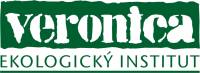 Údaje o slaměném domě
Jméno domu:Adresa (ulice a číslo): (nepovinné)Obec:Kraj:Investor:     chcete-li uvést (nepovinné)Architekt:     kdo dům (přestavbu) projektoval, navrhoval   (nepovinné)Projektant: pokud je odlišný od architekta, např. projekt stavební části….  (nepovinné)Datum realizace:     např. 2017 – 2020Typ stavby:    novostavba – rekonstrukce – přístavba/dostavbaTyp konstrukce: dřevostavba – zděná, monolitická – samonosná sláma – kombinovaná – ostatní – neznámá Možnost návštěvy : ano, ano po předchozí domluvě, nePopis domu: informace o domě a jeho výstavbě (např. plocha, střecha, způsob aplikace slámy; způsob výstavby);  klidně i dlouhý jeden odstavecWebové stránky o domě:  nepovinnéKontaktní osoba:  nepovinné (stavebník či architekt)Email: nepovinné (na stavebníka či architekta)Telefon: nepovinné (na stavebníka či architekta)Zeměpisné souřadnice domu:  použijte náš vyhledávač souřadnic: http://www.veronica.cz/hledani-souradnic-mista+ nějaké fotografie objektu (celkový pohled a pak i něco z výstavby, se zaměřením na slámu), 5 až 15 kusů.  Technické parametry fotek: Šířka fotografií až 2000px (širší nevadí, zmenšíme si). Úvodní pohledová fotka pokud možno na šířku. Vyplněné údaje a fotografie pošlete na náš email: petr.ledvina@veronica.czMapa a adresář domů zateplených slaměnými balíky. Provozuje Ekologický institut Veronica www.veronica.cz/databaze-slamenych-domu